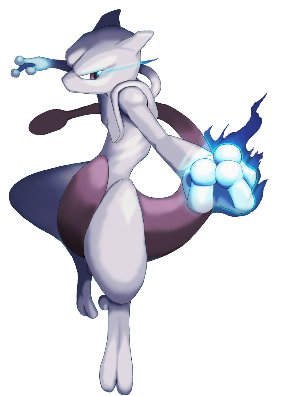 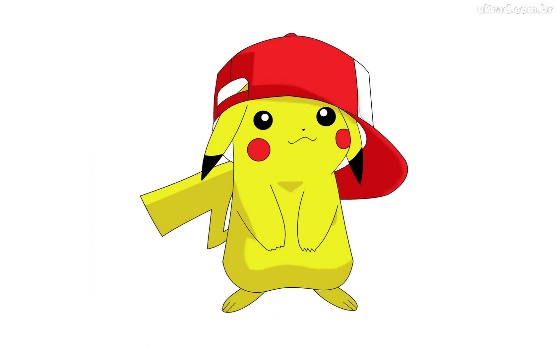 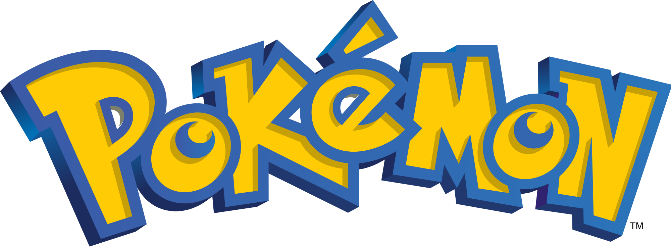 Total amount of Pokemon’s earned: ____________	I’m working towards: _________________________________________MondayTuesdayWednesdayThursdayFridaySaturdaySunday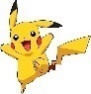 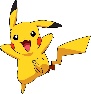 Total Score: __Total Score: __Total Score: __Total Score: __Total Score: __Total Score: __Total Score: __